           DOSSIER D'INSCRIPTION 2022/2023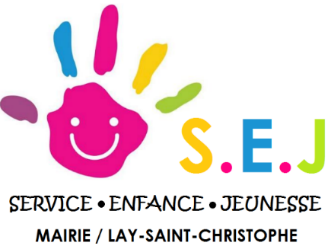                                             RESTAURATION SCOLAIRE / PERISCOLAIRE / EXTRASCOLAIRE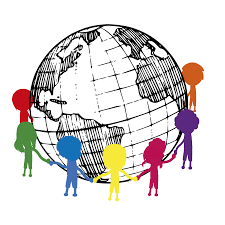                                                       A RENDRE AU PLUS TARD LE DIMANCHE 19 JUIN 2022                       Un dossier par enfantNom(s) et prénom(s) de l’enfant : 	Adresse : 	Téléphone domicile : 	Date de naissance : 	 Sexe : 	Lieu de Naissance : 	Ecole : 	 Classe : 	SITUATION ACTUELLE DES PARENTS Mariés  PACS  Divorcés  Séparés  Vie maritaleEn cas de divorce ou séparation : Quel parent à la garde de l’enfant ? 	 Mère	PèreReprésentantLEGAL 1	NOM : 	   Prénom : ……………………………………………..	Adresse : 	   	Né le : 	 à 		Téléphone portable : 		Mail : 		Nom employeur : 		Adresse employeur : 		Téléphone employeur : 	ReprésentantLEGAL 2 	NOM : 	   Prénom : ……………………………………………...	Adresse : 		Née le : 	 à 		Téléphone portable : 			Mail : 		Nom employeur : 		Adresse employeur : 		Téléphone employeur : 	OBLIGATOIRE N° Allocataire C.A.F : 	Quotient Familial C.A.F : ………………………………………………………………………………………....Autre régime : n° d’allocataire (MSA) : 	MODE DE FACTURATIONNom et adresse de facturation : 	………………………………………………………………………………………………………………………	 Mère	Père	 Représentant légalMode de paiement : Paiement au Centre des Finances Publiques 8 rue du 15 Septembre 1944 – 54320 MAXEVILLE, soit :Paiement par chèque à l’ordre du « Trésor Public » veuillez joindre le talon détachable à votre chèque, sans le coller ni l'agrafer.Par règlement en numéraire ou tickets CESU dans un « point de proximité » agréé par le centre des finances publiques, chargée du recouvrement : veuillez rapporter dans ce cas l’avis en venant payer, un reçu vous sera remis.Paiement en ligne par carte bancaire (portail famille)Paiement par prélèvement automatique (complété le prélèvement SEPA et joindre un RIB au présent dossier, 1 document SEPA pour la restauration 1 pour le service enfance jeunesse).AUTORISATIONSJe soussigné(e), M 	Responsable légal de l'enfant : 	      Déclare avoir pris connaissance et accepter les règlements de fonctionnement de la restauration scolaire et des services enfance jeunesse disponibles sur le site internet de la commune « www.lay-saint-christophe.fr » et le portail famille « bassinpompey.portail-familles.net »        Consent à la collecte et au traitement de mes données personnelles par la  commune de Lay-Saint-Christophe et la Communauté de Communes du Bassin de Pompey au sein du logiciel Domino’Web dans le cadre de la gestion des structures scolaires, d’accueil de loisirs et de temps libre. (RGPD*)    Consent à l’utilisation de l’adresse mail mentionnée pour l’envoi des factures via le portail famille.AUTORISELa diffusion publique, par la Commune et/ou la Communauté de Communes de Pompey, des photographies et films contenant des images de mon enfant.Mon enfant à quitter seul(e) les différents services périscolaire (uniquement pour les enfants des écoles primaires).Autorise-le(s) personne(s) majeure(s), dénommée(s) ci-après, à déposer ou à reprendre mon enfant EN CAS D’URGENCEQui contacter en cas d’urgence ?Mr ou Mme…………………………………………………………………………………………………………..Tél : ……………………….ASSURANCENom de la compagnie d’assurance (responsabilité civile) : 	N° du contrat assurant l’enfant : 	Fait à 	, le 	Signature des parents ou représentants légaux FREQUENTATIONJe soussigné(e), M 	Responsable légal de l'enfant : 	Reconnais avoir pris connaissance que les inscriptions (périscolaire, restauration et mercredis récréatifs) devront se faire : - soit par internet sur le portail Famille : https://bassinpompey.portail-familles.net/- soit par courrier électronique (yannick.brochard@lay-saint-christophe.fr / mairie@lay-saint-christophe.fr) Que les inscriptions devront se faire au plus tard le jeudi avant 12 heures pour la semaine suivante. Dans le cas où le jeudi est férié, l'inscription devra être faite pour le mercredi avant 12 heures. Types de menus :	 Tous aliments	 Sans viande	 Sans porc	 Allergie alimentaire (à préciser sur la fiche sanitaire)Pour les enfants présentant une allergie alimentaire :   Projet d’accompagnement individualisé en cours (PAI) Repas fournit par la famille (dans le cadre du PAI)Fait à 	, le 	Signature des représentants légaux PIECES ADMINISTRATIVES A JOINDRE AU DOSSIER 	Fiche d’inscription complétée et signée 	Attestation CAF dans laquelle figure votre QF ou attestation autre régime d’allocataire (MSA) ou Avis d'imposition N-1 ou non-imposition du foyer fiscal    Photocopie de l’attestation d’assurance 2022/2023 (responsabilité civile) 	Justificatif de domicile (de moins de 3 mois) 	En cas de séparation des parents, joindre la photocopie de la décision de justice fixant les modalités d'exercice de l'autorité parentale et d'hébergement ainsi que la copie du livret de famille (père, mère, enfants)  	Fiche sanitaire de liaison (Cerfa n°10008*02) jointe au dossier, signée   Pour les enfants présentant une allergie alimentaire, un Projet d’accompagnement individualisé en cours (PAI)   RIB si prélèvement automatique   Mandat de prélèvement SEPA Communauté de Communes si prélèvement automatique   Mandat de prélèvement SEPA Commune de Lay Saint Christophe si prélèvement automatique• Fiche sanitaire à dater au 10 aout 2022 ! Le dossier étant pour la rentrée suivante, cela permet d’avoir une fiche valide toute l’année scolaire et extrascolaire. Tout changement de coordonnées téléphoniques ou de domicile est à signaler dans les plus brefs délaisCette fiche permet de recueillir les informations utiles pendant l'accueil de l'enfant. Elle évite aux parents de se démunir du carnet de santé et sera rendue au terme de l'accueil. Enfant :	 fille	       garçon 	                         Date de naissance : Nom :					Prénom :I - Vaccinations : (se référer au carnet de santé ou aux certificats de vaccinations de l'enfant)Joindre un certificat de contre-indication du vaccin dans le cas où l'enfant n'a pas été immunisé par les vaccins obligatoires. Attention : le vaccin anti-tétanique ne présente aucune contre-indication.II - Renseignements médicaux :L'enfant doit-il suivre un traitement médical pendant le séjour ?  oui     nonSi oui, joindre une ordonnance récente et les médicaments correspondants (dans leurs boîtes d'origine, avec la notice, et marquées au nom de l'enfant).Attention : aucun médicament ne pourra être pris sans ordonnance.                                L’ENFANT A-T-IL DEJA EU LES MALADIES SUIVANTES ?Allergies : médicamenteuses	 oui	 non		                asthme	             oui	 non  alimentaires		 oui	 non		  autres		 oui	 nonPréciser la cause de l'allergie et la conduite à tenir (si automédication le signaler) :Indiquer les difficultés de santé (maladie, accident, crises convulsives, hospitalisation, opération, rééducation) en précisant les dates et les précautions à prendre.III - Recommandations utiles :Préciser si l'enfant porte des lunettes, des prothèses auditives, des prothèses dentaires, etc... ?IV - Responsable légal de l'enfant :Nom :				                     Prénom :Adresse pendant le séjour :Tél. domicile :			travail :Portable 1 :				Portable 2 : Nom et tél. du médecin traitant (facultatif)Je soussigné, ……………………………………………………………..responsable légal de l'enfant, déclare exacts les renseignements portés sur cette fiche et autorise le responsable du séjour à prendre, le cas échéant, toutes mesures (traitement médical, hospitalisation, intervention chirurgicale) rendues nécessaires par l'état de l'enfant.Signature (précédée de la mention lu et approuvé) :		Date : Oui non Oui NonNOM - PRENOMLIEN AVEC MON ENFANTTELEPHONE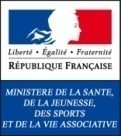 Code de l'action sociale et des famillesFiche sanitaire de liaison 2022/2023Vaccins obligatoiresouinonDates des derniers rappelsVaccins recommandésouinonDateDiphtérieHépatite BTétanosRubéolePoliomyéliteCoquelucheou DT polioAutres (préciser)ou TétracoqB.C.G.RubéoleVaricelleAngineScarlatineCoqueluche oui	 non oui	 non oui	 non oui	 non oui	 nonOtiteRougeoleOreillonsRhumatisme articulaire aiguRhumatisme articulaire aigu oui	 non oui	 non oui	 non oui	 non oui	 non